                           EXERCICE N° 1 (6 points) Soient un repère orthonormé de l’espace avec  Les points A(2,1,0) ; B(1,2,2) ; C(3,3,1) et D(0,4,-1)1°) Montrer que le triangle ABC est équilatéral 2°)     a) Montrer que les points A, B, C et D ne sont pas coplanaires           b) Calculer en cm3 le volume du tétraèdre ABCD 3°)     a) Montrer que le point G (2, 2,1) est le centre de gravite du triangle ABC            b) Montrer qu’une équation cartésienne du plan P=(ABC)  est : x-y+z-1=0          c) Calculer la distance du point D au plan P           d) Calculer les coordonnées du projeté orthogonal du point D sur le plan P 4°) Soit S la sphère de centre D dont l’intersection avec le plan P est le cercle circonscrit au triangle ABC  calculer R le rayon de la sphère S                  EXERCICE N°2 (5 points)Soit la suite Jn définie sur IN   par :   Jn=1°)      a) Calculer J0  et J1           b) Montrer que J2=2°)      a)  A l’aide d’une intégration par partie montrer que : (n+2)J(n+2)=(n+1)Jn                 b) En déduire que pour tout nIN :  (n+2) J(n+2)J(n+1)=(n+1)J(n+1)Jn=3°)      a) Montrer que la suite J est  décroissante            b) En déduire que pour tout nIN :           c) En déduire la limite de la suite J              EXERCICE N°3  (5 points)Soit la fonction f définie sur ]0 ; +∞[  par   f(x)=x+(x-2)Lnx 1°)     a) Calculer      et                 b) Montrer que =+∞2°)     a) Montrer que f’(x)=               b) Calculer f’(1) et en déduire le signe de f’(x) 3°) Construire ( Cf ) la courbe  représentative de f dans un repère orthonormé (unité : 2cm)4°)     a) Montrer que :          b) Calculer l’aire de la partie du plan limitée par : ( Cf ) , l’axe des abscisses et les droites d’équations : x=1 et x=e                 EXERCICE N°4 (4 points)1°) Résoudre dans IR :          a) Ln(x+3) +Ln(x+5)=Ln15          b) (Lnx)2-Ln -2=02°) Soit OIJKLMNP un cube avec  un repère  orthonormé direct cocher les réponses exactes.      a) Une représentation paramétrique de la droite (PI) est :               (PI) :           α  IR            (PI) :          α  IR            (PI) :         α  IR       b) Le plan (NLJ) est :            Le plan médiateur du segment [KI]            Le plan médiateur du segment [PI]            Le plan (NLJ) coupe le plan(OIL) en la droite (OL) NOM : ……………………………….PRENOM …………………………………………4SC EXP 1   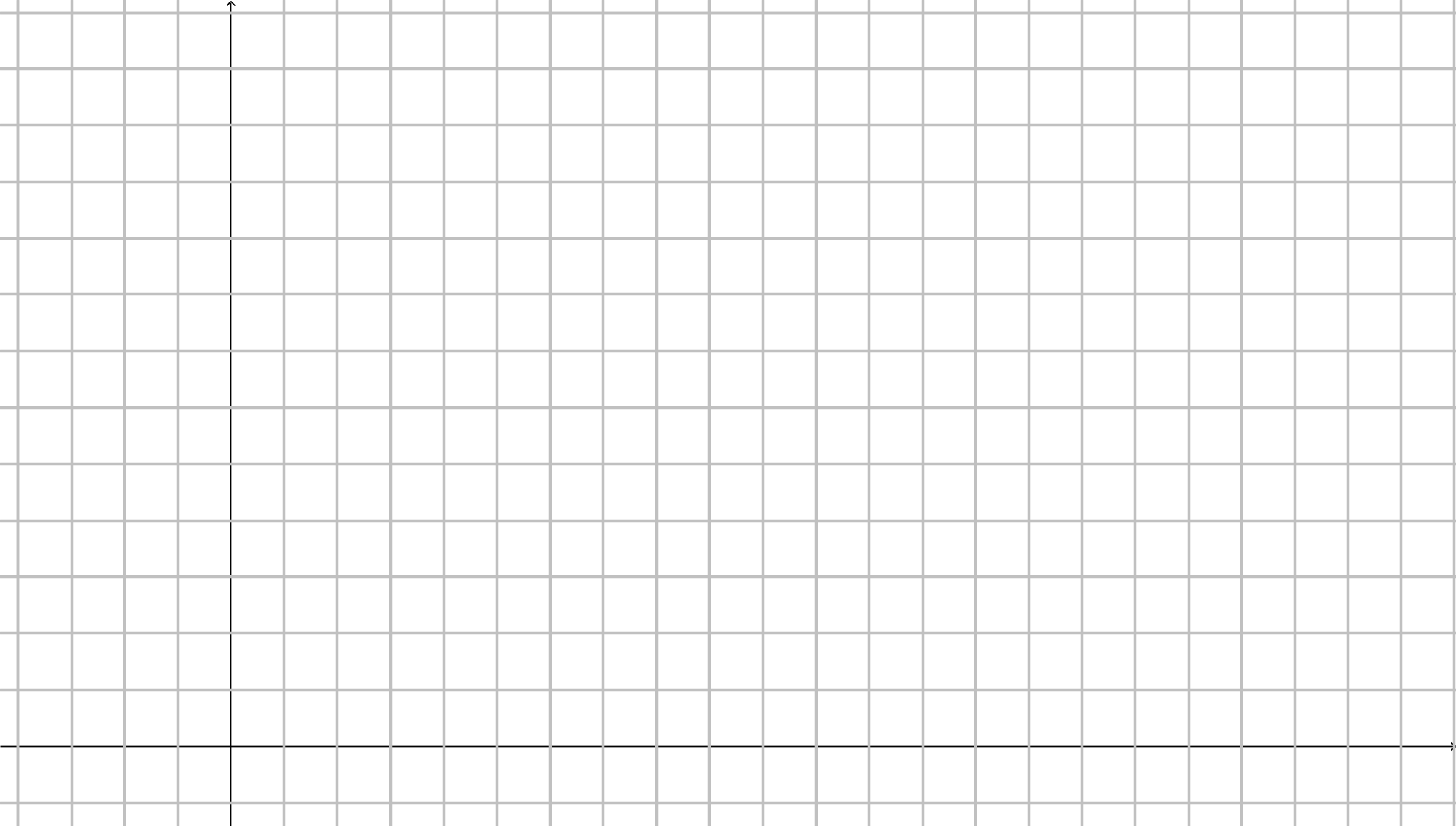 